ТОП-10 АСАН ДЛЯ ДЕТЕЙПОЗА СТУЛА (УТКАТАСАНА)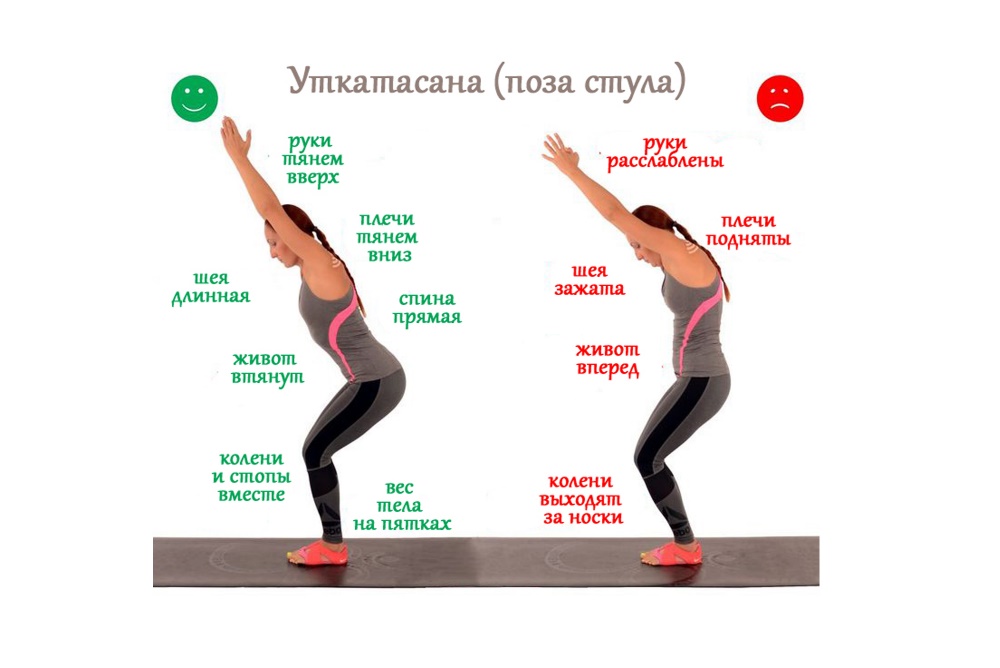  ПРОСТАЯ ПОЗА (СУКХАСАНА)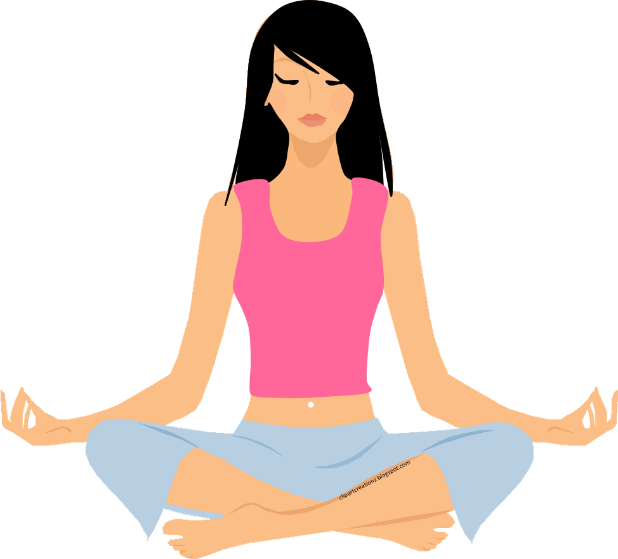 ПОЗА БАБОЧКИ (БАДДХА КОНАСАНА)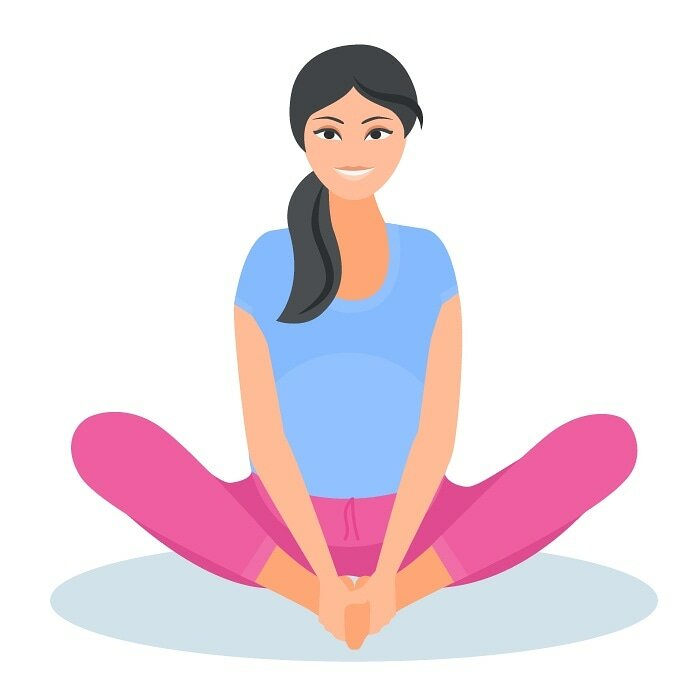 ПОЗА ЛЯГУШКИ (МАНДУКАСАНА) 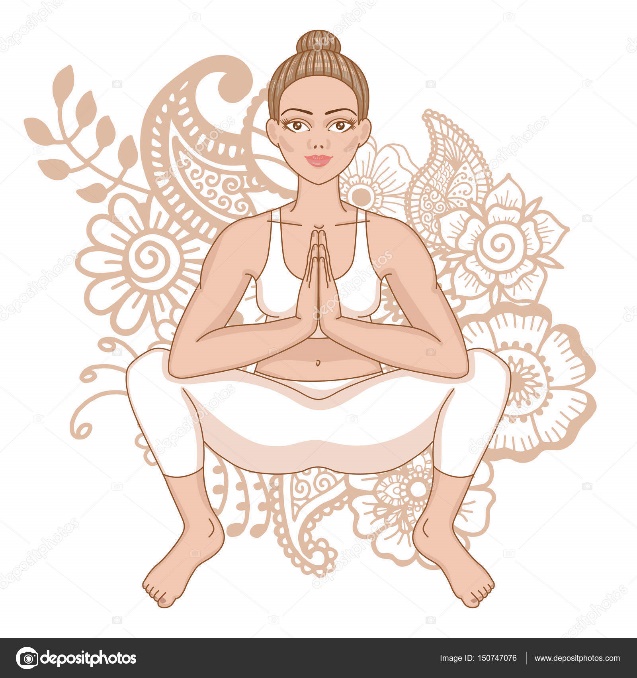 ПОЗА ГЕРОЯ (ВИРАСАНА)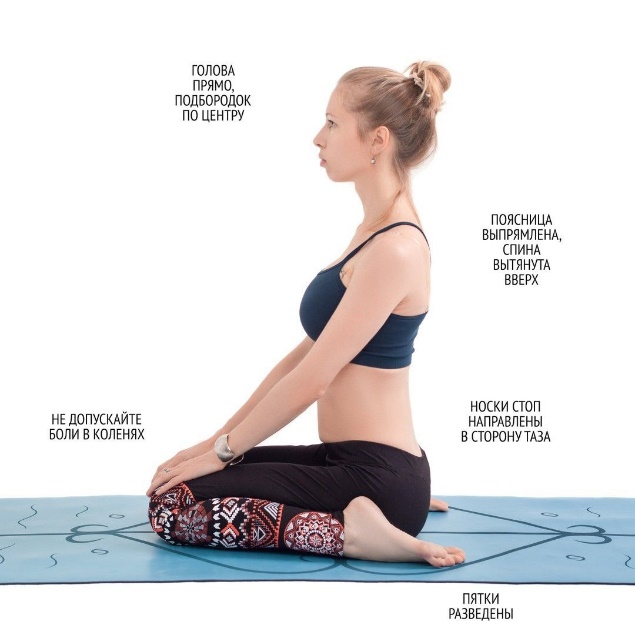 ПОЗА ГОРЫ (ТАДАСАНА) 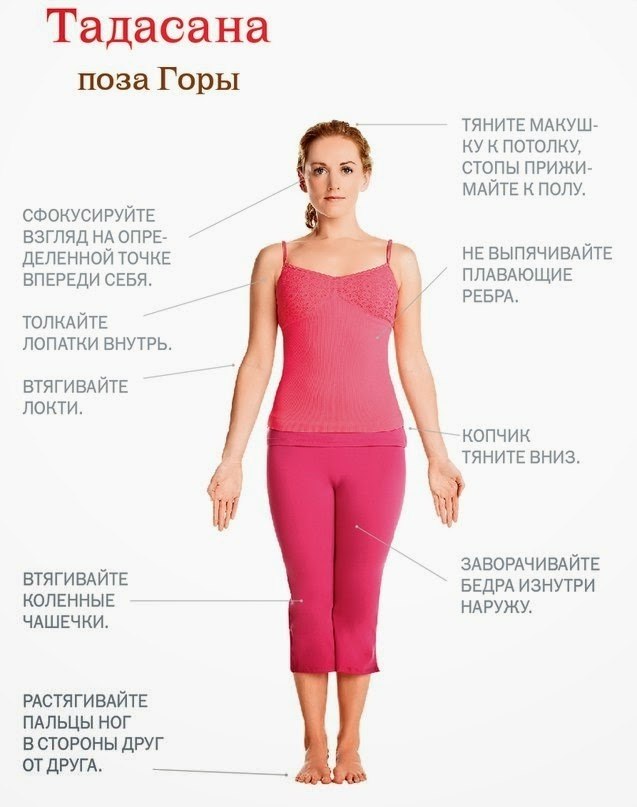 ПОЗА ЛЬВА (СИМХАСАНА)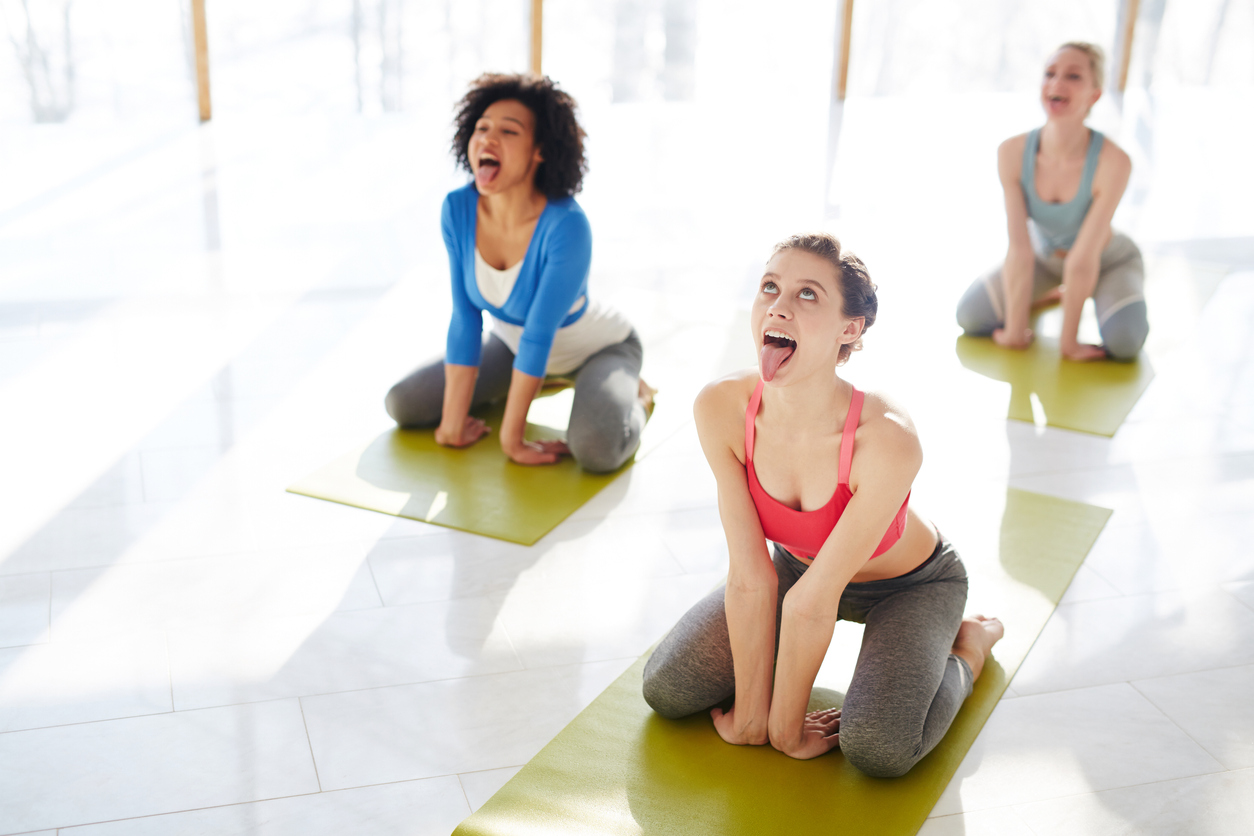 ПОЗА ТРУПА (ШАВАСАНА)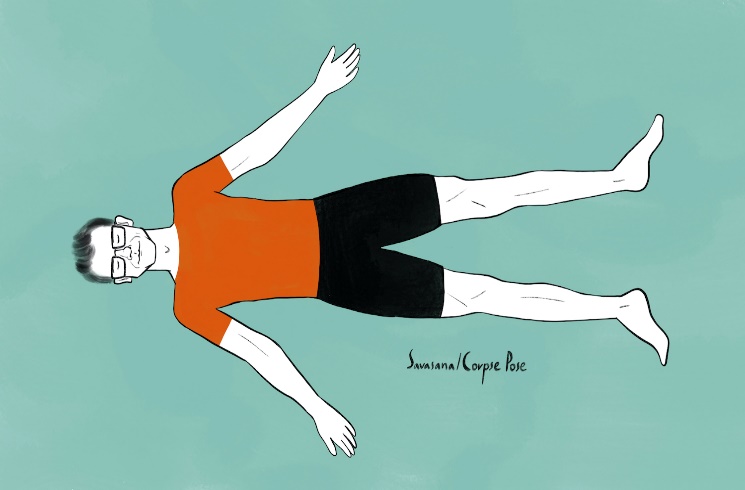 	ПОЗА ЯЩЕРИЦЫ НА СКАЛЕ (ПОЗА ПАРТНЕРА)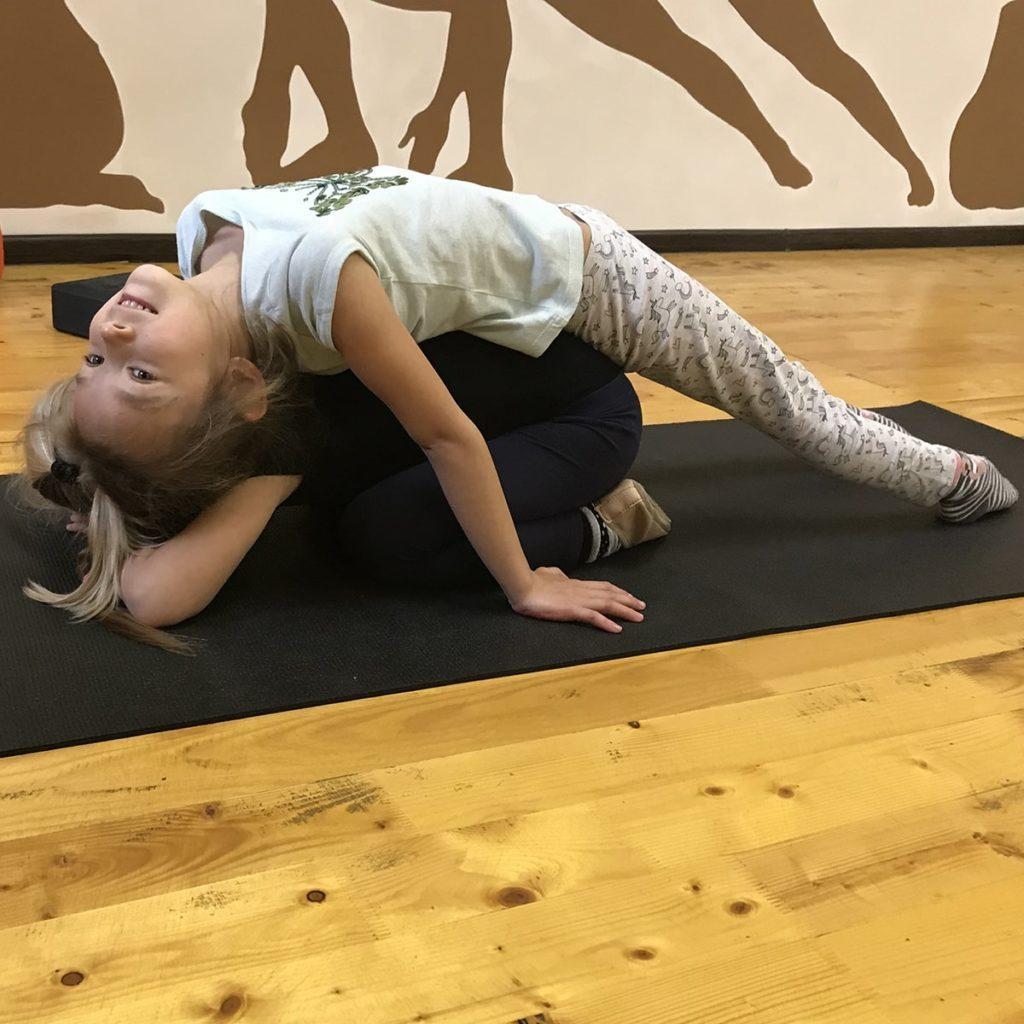 ПОЗА ЛУКА (ДХАНУРАСАНА)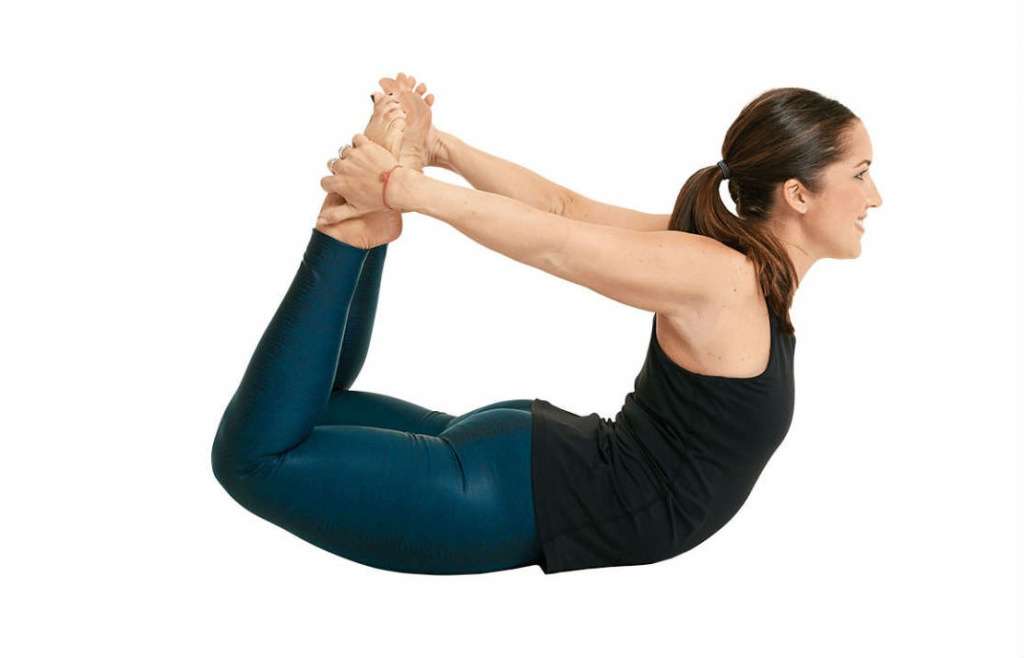 